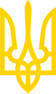 КАБІНЕТ МІНІСТРІВ УКРАЇНИПОСТАНОВАвід 9 жовтня 2020 р. N 923КиївПро виділення коштів для забезпечення подачею кисню ліжкового фонду закладів охорони здоров'я, які надають стаціонарну медичну допомогу пацієнтам з гострою респіраторною хворобою COVID-19, спричиненою коронавірусом SARS-CoV-2Із змінами і доповненнями, внесеними
 постановами Кабінету Міністрів України
 від 11 листопада 2020 року N 1099,
від 25 листопада 2020 року N 1153,
від 2 грудня 2020 року N 1181Кабінет Міністрів України постановляє:1. Відповідно до частини четвертої статті 28 Закону України "Про Державний бюджет України на 2020 рік":зменшити обсяг видатків розвитку за програмою 2301150 "Придбання обладнання для приймальних відділень опорних закладів охорони здоров'я у госпітальних округах за рахунок коштів, виділених з фонду боротьби з гострою респіраторною хворобою COVID-19, спричиненою коронавірусом SARS-CoV-2, та її наслідками" на суму 571035 тис. гривень;збільшити обсяг видатків за програмою 3511380 "Фонд боротьби з гострою респіраторною хворобою COVID-19, спричиненою коронавірусом SARS-CoV-2, та її наслідками" на суму 571035 тис. гривень.2. У пункті 1 постанови Кабінету Міністрів України від 8 липня 2020 р. N 613 "Про виділення коштів для закупівлі обладнання для приймальних відділень опорних закладів охорони здоров'я у госпітальних округах" (Офіційний вісник України, 2020 р., N 59, ст. 1857) цифри "5300000" замінити цифрами "4728965".3. Виділити Міністерству охорони здоров'я 1466613,3 тис. гривень (у тому числі видатки споживання - 209462,9 тис. гривень, видатки розвитку - 1257150,4 тис. гривень) на безповоротній основі з фонду боротьби з гострою респіраторною хворобою COVID-19, спричиненою коронавірусом SARS-CoV-2, та її наслідками як субвенцію з державного бюджету місцевим бюджетам на забезпечення подачею кисню ліжкового фонду закладів охорони здоров'я, які надають стаціонарну медичну допомогу пацієнтам з гострою респіраторною хворобою COVID-19, спричиненою коронавірусом SARS-CoV-2.(пункт 3 із змінами, внесеними згідно з постановами
 Кабінету Міністрів України від 11.11.2020 р. N 1099,
від 25.11.2020 р. N 1153)4. Затвердити:Порядок та умови надання субвенції з державного бюджету місцевим бюджетам на забезпечення подачею кисню ліжкового фонду закладів охорони здоров'я, які надають стаціонарну медичну допомогу пацієнтам з гострою респіраторною хворобою COVID-19, спричиненою коронавірусом SARS-CoV-2, за рахунок коштів, виділених з фонду боротьби з гострою респіраторною хворобою COVID-19, спричиненою коронавірусом SARS-CoV-2, та її наслідками, що додаються;розподіл субвенції з державного бюджету місцевим бюджетам на забезпечення подачею кисню ліжкового фонду закладів охорони здоров'я, які надають стаціонарну медичну допомогу пацієнтам з гострою респіраторною хворобою COVID-19, спричиненою коронавірусом SARS-CoV-2, за рахунок коштів, виділених з фонду боротьби з гострою респіраторною хворобою COVID-19, спричиненою коронавірусом SARS-CoV-2, та її наслідками, між місцевими бюджетами згідно з додатком.5. Забезпечити:Міністерству охорони здоров'я - погодження виділення бюджетних коштів, передбачених пунктом 3 цієї постанови, та розподілу субвенції з державного бюджету місцевим бюджетам на забезпечення подачею кисню ліжкового фонду закладів охорони здоров'я, які надають стаціонарну медичну допомогу пацієнтам з гострою респіраторною хворобою COVID-19, спричиненою коронавірусом SARS-CoV-2, за рахунок коштів, виділених з фонду боротьби з гострою респіраторною хворобою COVID-19, спричиненою коронавірусом SARS-CoV-2, та її наслідками, передбаченого абзацом третім пункту 4 цієї постанови, з Комітетом Верховної Ради України з питань бюджету;Міністерству фінансів - після зазначеного погодження відкриття нової бюджетної програми та внесення відповідних змін до розпису державного бюджету.Інд. 73ЗАТВЕРДЖЕНО
постановою Кабінету Міністрів України
від 9 жовтня 2020 р. N 923ПОРЯДОК ТА УМОВИ
надання субвенції з державного бюджету місцевим бюджетам на забезпечення подачею кисню ліжкового фонду закладів охорони здоров'я, які надають стаціонарну медичну допомогу пацієнтам з гострою респіраторною хворобою COVID-19, спричиненою коронавірусом SARS-CoV-2, за рахунок коштів, виділених з фонду боротьби з гострою респіраторною хворобою COVID-19, спричиненою коронавірусом SARS-CoV-2, та її наслідками1. Ці Порядок та умови визначають механізм надання субвенції з державного бюджету місцевим бюджетам на забезпечення подачею кисню ліжкового фонду закладів охорони здоров'я, які надають стаціонарну медичну допомогу пацієнтам з гострою респіраторною хворобою COVID-19, спричиненою коронавірусом SARS-CoV-2, за рахунок коштів, виділених з фонду боротьби з гострою респіраторною хворобою COVID-19, спричиненою коронавірусом SARS-CoV-2, та її наслідками (далі - субвенція).2. Головним розпорядником субвенції є МОЗ.Розпорядники та одержувачі субвенції за місцевими бюджетами визначаються рішеннями про такі бюджети відповідно до законодавства.3. Субвенція спрямовується на закупівлю товарів, робіт і послуг для забезпечення подачею кисню не менше 80 відсотків ліжкового фонду закладів охорони здоров'я, які надають стаціонарну медичну допомогу пацієнтам з гострою респіраторною хворобою COVID-19, спричиненою коронавірусом SARS-CoV-2, призначених для лікування таких пацієнтів.(абзац перший пункту 3 із змінами, внесеними згідно з
 постановою Кабінету Міністрів України від 02.12.2020 р. N 1181)Перелік закладів охорони здоров'я, які надають стаціонарну медичну допомогу пацієнтам з гострою респіраторною хворобою COVID-19, спричиненою коронавірусом SARS-CoV-2, затверджується керівником робіт з ліквідації наслідків надзвичайної ситуації медико-біологічного характеру державного рівня, пов'язаної із поширенням гострої респіраторної хвороби COVID-19, спричиненої коронавірусом SARS-CoV-2.4. Пункт 4 виключено(згідно з постановою Кабінету
 Міністрів України від 02.12.2020 р. N 1181)5. Закупівля товарів, робіт і послуг за рахунок субвенції здійснюється в установленому законом порядку.Попередня оплата таких товарів, робіт і послуг проводиться з урахуванням положень законодавства. У договорах про закупівлю товарів, робіт і послуг за бюджетні кошти може передбачатися попередня оплата на строк не більше трьох місяців у розмірі до 100 відсотків.(абзац другий пункту 5 із змінами, внесеними згідно з
 постановою Кабінету Міністрів України від 02.12.2020 р. N 1181)6. Відкриття рахунків, реєстрація, облік бюджетних зобов'язань в органах Казначейства та проведення операцій, пов'язаних з використанням субвенції, а також відображення у первинному та бухгалтерському обліку інформації про отримані (створені) оборотні і необоротні активи здійснюються в установленому законодавством порядку.7. Обласні та Київська міська держадміністрації подають щомісяця до 3 числа МОЗ інформацію про використання субвенції в розрізі місцевих бюджетів адміністративно-територіальних одиниць.8. МОЗ подає щомісяця до 5 числа Комітетові Верховної Ради України з питань бюджету та Мінфіну інформацію про використання субвенції.9. Казначейство:перераховує субвенцію відповідно до Порядку перерахування міжбюджетних трансфертів, затвердженого постановою Кабінету Міністрів України від 15 грудня 2010 р. N 1132 (Офіційний вісник України, 2010 p., N 96, ст. 3399; 2015 р., N 7, ст. 161), і Порядку казначейського обслуговування державного бюджету за витратами, затвердженого Мінфіном;подає щомісяця до 15 числа МОЗ і Мінфіну інформацію про обсяги перерахування субвенції та касові видатки в розрізі місцевих бюджетів адміністративно-територіальних одиниць.10. МОЗ забезпечує використання субвенції, не допускаючи наявності кредиторської заборгованості на 30-й день з дня відміни дії карантину, встановленого Кабінетом Міністрів України з метою запобігання поширенню на території України гострої респіраторної хвороби COVID-19, спричиненої коронавірусом SARS-CoV-2.11. Складення та подання фінансової і бюджетної звітності про використання субвенції, а також контроль за її цільовим та ефективним витрачанням здійснюються в установленому законодавством порядку.Додаток
до постанови Кабінету Міністрів України
від 9 жовтня 2020 р. N 923
(в редакції постанови Кабінету Міністрів України
від 11 листопада 2020 р. N 1099)РОЗПОДІЛ
субвенції з державного бюджету місцевим бюджетам на забезпечення подачею кисню ліжкового фонду закладів охорони здоров'я, які надають стаціонарну медичну допомогу пацієнтам з гострою респіраторною хворобою COVID-19, спричиненою коронавірусом SARS-CoV-2, за рахунок коштів, виділених з фонду боротьби з гострою респіраторною хворобою COVID-19, спричиненою коронавірусом SARS-CoV-2, та її наслідками, між місцевими бюджетамитис. гривень(додаток у редакції постанови Кабінету
 Міністрів України від 11.11.2020 р. N 1099,
із змінами, внесеними згідно з постановою
 Кабінету Міністрів України від 25.11.2020 р. N 1153)____________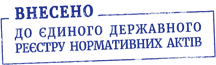 Прем'єр-міністр УкраїниД. ШМИГАЛЬКод бюджетуНазва місцевого бюджету адміністративно-територіальної одиниціОбсяг субвенції (загальний фонд)У тому числіУ тому числіКод бюджетуНазва місцевого бюджету адміністративно-територіальної одиниціОбсяг субвенції (загальний фонд)видатки споживаннявидатки розвитку02100000000Обласний бюджет Вінницької області51616,518984,732631,803100000000Обласний бюджет Волинської області68110,7873059380,704100000000Обласний бюджет Дніпропетровської області130481,83375,812710605100000000Обласний бюджет Донецької області60088,16824,453263,706100000000Обласний бюджет Житомирської області38766,717788,620978,107100000000Обласний бюджет Закарпатської області77370,13567,273802,908100000000Обласний бюджет Запорізької області56649,917350,139299,809100000000Обласний бюджет Івано-Франківської області42799,121016,12178310100000000Обласний бюджет Київської області248201678,123141,911100000000Обласний бюджет Кіровоградської області45171,8286542306,812100000000Обласний бюджет Луганської області21203,46252,314951,113100000000Обласний бюджет Львівської області106159,322934,683224,714100000000Обласний бюджет Миколаївської області29205,23207,425997,815100000000Обласний бюджет Одеської області82361,61168,68119316100000000Обласний бюджет Полтавської області24792,7618118611,717100000000Обласний бюджет Рівненської області22307,315553,56753,818100000000Обласний бюджет Сумської області32203,2473,831729,419100000000Обласний бюджет Тернопільської області37866,79191,428675,320100000000Обласний бюджет Харківської області135761,69357,1126404,521100000000Обласний бюджет Херсонської області66469,67024,759444,922100000000Обласний бюджет Хмельницької області23371,5791715454,523100000000Обласний бюджет Черкаської області101979,2780,5101198,724100000000Обласний бюджет Чернівецької області38937,7514633791,725100000000Обласний бюджет Чернігівської області83799,41209571704,426000000000Бюджет м. Києва64320,264320,2Усього1466613,3209462,91257150,4© ТОВ "Інформаційно-аналітичний центр "ЛІГА", 2022
© ТОВ "ЛІГА ЗАКОН", 2022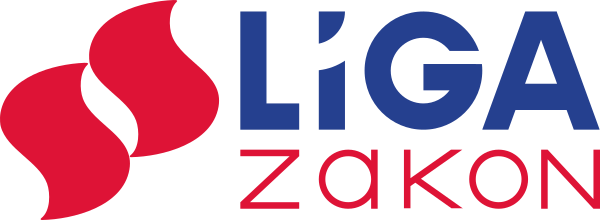 